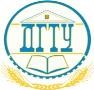 МИНИСТЕРСТВО НАУКИ И ВЫСШЕГО ОБРАЗОВАНИЯ РОССИЙСКОЙ ФЕДЕРАЦИИ ПОЛИТЕХНИЧЕСКИЙ ИНСТИТУТ (ФИЛИАЛ)  ФЕДЕРАЛЬНОГО ГОСУДАРСТВЕННОГО БЮДЖЕТНОГО ОБРАЗОВАТЕЛЬНОГО УЧРЕЖДЕНИЯ ВЫСШЕГО ОБРАЗОВАНИЯ «ДОНСКОЙ ГОСУДАРСТВЕННЫЙ ТЕХНИЧЕСКИЙ УНИВЕРСИТЕТ»  В Г. ТАГАНРОГЕ РОСТОВСКОЙ ОБЛАСТИ ПИ (ФИЛИАЛ) ДГТУ В Г. ТАГАНРОГЕ КАФЕДРА «Гуманитарные и социально-экономические науки» Методические материалы по освоению дисциплины «Конституционное право» Таганрог  2023 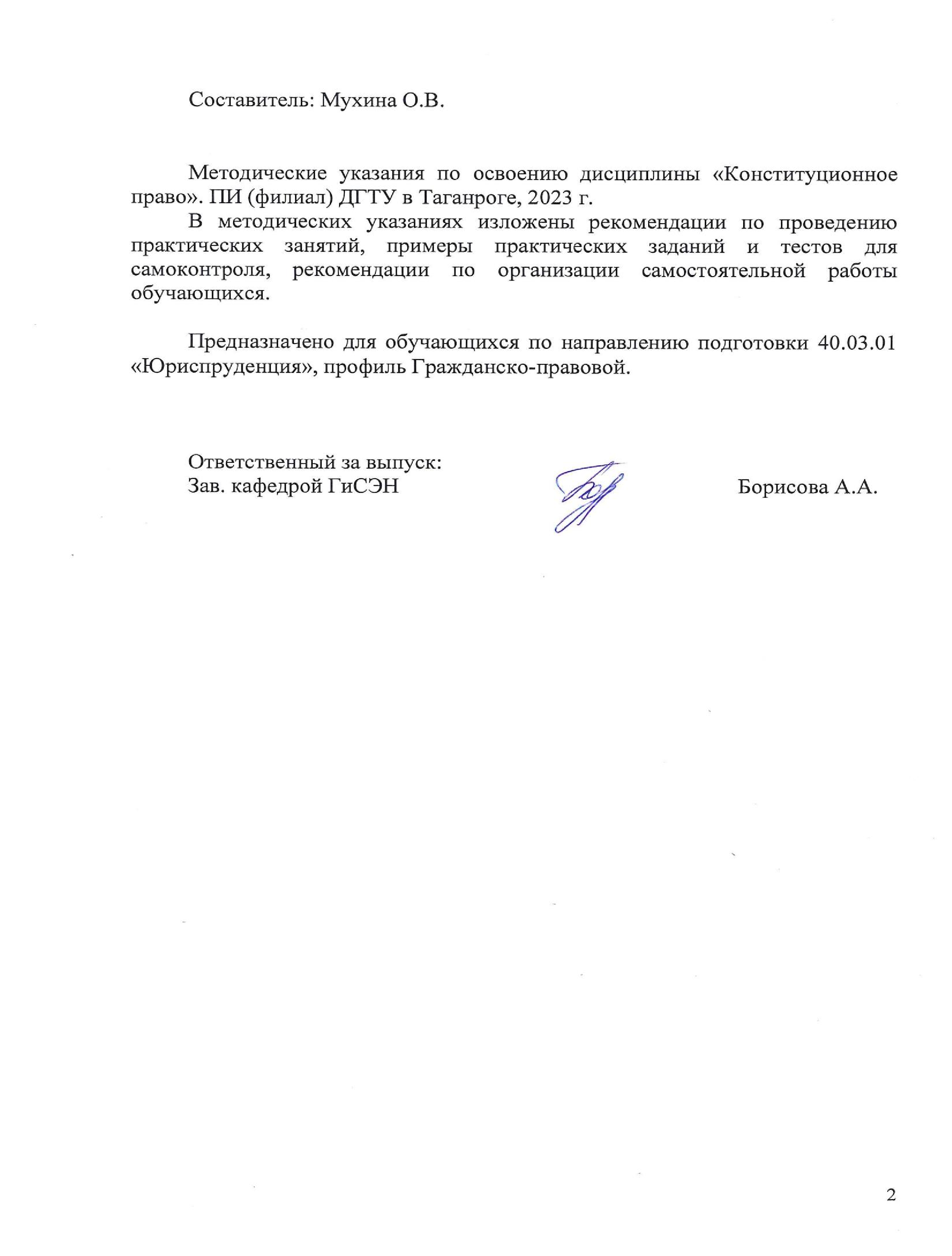 СОДЕРЖАНИЕ Введение ....................................................................................................................4 ВВЕДЕНИЕ Методические указания по изучению дисциплины «Конституционное право» разработаны в соответствии с рабочей программой данной дисциплины, входящей в состав документации основной образовательной программы по направлению подготовки 40.03.01 Юриспруденция (программа бакалавриата). Цель настоящих методических указаний состоит в оказании содействия обучающимся в успешном освоении дисциплины «Конституционное право» в соответствии с общей концепцией основной образовательной программы по направлению подготовки Юриспруденция (программа бакалавриата). Выполнение предусмотренных методическими указаниями заданий по дисциплине «Конституционное право позволит обучающимся получить необходимые умения и навыки и на их базе приобрести следующие компетенции:  	ОПК-1: 	Способен 	анализировать 	основные 	закономерности формирования, функционирования и развития права.ОПК-1.5: Осуществляет анализ конституционно-правовых норм, регламентирующих правовой статус личности,государственного устройства, организацию механизма деятельности органов государственной власти и местногосамоуправления1 Методические указания для подготовки к практическим занятиям Практическое занятие − это занятие, проводимое под руководством преподавателя в учебной аудитории, направленное на углубление теоретических знаний и овладение определенными методами самостоятельной работы. В процессе таких занятий вырабатываются практические умения. Перед практическим занятием следует изучить конспект лекций, выложенный в ЭИОС и в электронной библиотеке, рекомендованную преподавателем литературу, обращая внимание на практическое применение теории и на методику решения типовых заданий. На практическом занятии главное − уяснить связь решаемых задач с теоретическими положениями. Логическая связь лекций и практических занятий заключается в том, что информация, полученная на лекции, в процессе самостоятельной работы на практическом занятии осмысливается и перерабатывается, при помощи преподавателя анализируется, после чего прочно усваивается. При выполнении практических заданий обучающиеся имеют возможность пользоваться лекционным материалом, с разрешения преподавателя осуществлять деловое общение с одногруппниками. Практические задания Устный опрос Вопросы для самостоятельной подготовки к практическим занятиям Как Вы понимаете предназначение и роль конституции в жизни государства и общества? Объясните, чем отличаются личные права от политических прав и свобод? Какие экономические и социальные права закреплены в Конституции Российской Федерации? Назовите конституционные культурные и духовные права и свободы человека. Какова роль кодифицированных нормативных актов, обеспечивающих правовое регулирование имущественных и личных неимущественных прав? Когда  и какие были внесены поправки в Конституцию Российской Федерации 1993 года? Назовите известные вам классификации прав человека. Расскажите о структуре Конституции Российской Федерации 1993 года. Как называются главы Конституции России? Как вы понимаете признаки правового государства? Дайте характеристику социального государства. Какие Вы знаете способы защиты прав и свобод человека? В какой статье Конституции Российской Федерации закреплен принцип народовластия? Какова форма современного Российского государства? Приведите примеры субъектов Российской Федерации. Какие Вы ветви государственной власти? Назовите органы, осуществляющие государственную власть в Российской Федерации. Какими главами Конституции РФ закреплены полномочия органов государственной власти? В чем особенности законодательной ветви власти? Какая роль отведена Президенту России в конституционной модели организации государственной власти? Какую роль в механизме осуществления государственной власти играет Правительство? Перечислите федеральные конституционные законы, относящиеся к деятельности органов государственной власти. Назовите полномочия Совета Федерации в соответствии с Конституцией РФ. Перечислите конституционные полномочия Государственной Думы. Какие полномочия имеются у Президента Российской Федерации по Конституции России? Проанализируйте основные конституционные положения о федеративном устройстве. Каков состав Правительства Российской Федерации по Конституции? Назовите высшие судебные инстанции Российской Федерации. Проанализируйте конституционные полномочия Конституционного Суда России. Назовите полномочия Верховного Суда России. Определите конституционный статус прокуратуры. Перечислите конституционные принципы местного самоуправления. Проанализируйте положения второго раздела Конституции Российской Федерации. Критерии оценивания Задача 1. После того, как Президент  Российской Федерации назначил с согласия Государственной Думы Председателем Правительства Российской Федерации Е.Федорова, последний в своих предложениях о новом составе Правительства России, внесенных в соответствии с частью 2 Статьи 112 Конституции Российской Федерации Президенту Российской Федерации, вписал только одну кандидатуру для назначения на должность Заместителя Председателя Правительства Российской Федерации вместе с кандидатами на должности федеральных министров. Прокомментируйте, исходя из буквы Конституции Российской Федерации, возможность назначения одного единственного заместителя Председателя Правительства Российской Федерации. Задача 2. Конституцией Республики Марий Эл закреплено положение, согласно которому Главой Республики может быть гражданин Российской Федерации, владеющий всеми государственными языками этого субъекта Российской Федерации: русским, горномарийским и языком луговых мари. Полномочный представитель Президента Российской Федерации в Северо-Западном федеральном округе обратился в Конституционный Суд РФ с заявлением о признании данной нормы не соответствующей Конституции Российской Федерации, которая устанавливает право, а не обязанность использовать субъектом Российской Федерации государственного языка Республики. Какое решение, по Вашему мнению, может принять Конституционный Суд России? Задача 3. Гражданин Российской Федерации В.К.Малкин неоднократно обращался в Конституционный Суд РФ с просьбой дать толкование ч.3 Статьи46 Конституции РФ, согласно которой каждый вправе в соответствии с международными договорами РФ обращаться в международные органы по защите прав и свобод человека, если исчерпаны все имеющиеся внутригосударственные средства правовой защиты, а также обеспечить ему судебную защиту нарушенных прав. Секретариат Конституционного Суда РФ уведомлял его о том, что он не может быть признан надлежащим заявителем по данному вопросу. Прав ли Секретариат Конституционного Суда? Задача 4. Депутат Государственной Думы Воронов нарушил Правила дорожного движения, управляя личным легковым автомобилем, что влекло за собой административную ответственность, однако он отказался от участия в процедуре производства по делу об административном правонарушении, влекущим за собой штрафные санкции, мотивируя это депутатским иммунитетом. Оцените ситуацию с позиций законодательства о статусе парламентариев. Задача 5. Законодательное Собрание Краснодарского края приняло специальный законодательный акт о регулировании деятельности рекламодателей и рекламных организаций на территории субъекта Федерации. Правомерно ли принятие такого законодательного акта? Обоснуйте свой ответ с позиций конституционного разграничения предметов ведения и полномочий Российской Федерации и субъектов Российской Федерации. Задача 6. Московская областная дума своим законодательным актом установила норму о зависимости между процедурой регистрации граждан по месту их жительства на территории этого субъекта Российской Федерации с обязательной уплатой сбора в областной бюджет. Оцените обоснованность такого решения с позиций соблюдения конституционного права на свободный выбор места жительства. Задача 7. Каковы конституционные последствия в случае поддержки не менее чем 60-ю процентами от общего числа членов Совета Федерации и Государственной Думы соответственно предложения о пересмотре каких – либо положений из глав 1,2 и 9 Конституции Российской Федерации? Задача 8. Постановлением администрации местного самоуправления города Владикавказа для граждан, получивших ордера до 1 марта 2005 года и приватизирующих и деприватизирующих квартиры в муниципальном жилищном фонде г.Владикавказа, была установлена ставка платы за оформление документов в размере 932 рубля за приватизацию и 339 рублей за деприватизацию муниципального жилищного фонда. Оцените правомерность издания такого акта органа местного самоуправления с позиций норм Конституции Российской Федерации и Конституции Республики Северная Осетия-Алания. Задача 9. Какими будут юридические последствия ратификации Федеральным Собранием РФ международного договора уже после провозглашения Конституционным Судом Российской Федерации постановления о признании не вступившего в силу указанного международного договора либо его отдельных положений не соответствующими Конституции Российской Федерации? Дайте ответ, исходя из конституционной доктрины. Критерии оценивания решения задач Тесты для самоконтроля 1.Конституция Российской Федерации основывается на признании: А. Человека, его прав и свобод наивысшей ценностью В. Абсолютной свободы, недопустимости вмешательства кого-либо в частные дела С. Неприкосновенности личности и ее собственности от неправомерных посягательств со стороны кого-либо. Принцип народовластия означает: А. Прямое осуществление власти народом. В. Выборность высших органов государственной власти. С. Осуществление власти народом непосредственно, а также через органы государственной власти и органы местного самоуправления Никто не может быть лишен своего имущества иначе, как: А. По решению суда В. По решению ведомственного органа С. По решению прокурора В чем главная особенность конституционно-правового отношения? А. Правоотношение состоит из взаимных прав и обязанностей             В. Правоотношение – это мера поведения людей            С. Правоотношение – это способ регулирования отношений, связанных с осуществлением полномочий органов публичной власти и их взаимной связи с институтами гражданского общества Основные признаки гражданства:              А. Оформление паспорта гражданина              В. Устойчивая правовая связь с государством, оформленная юридическим документом              С. Совокупность прав и обязанностей личности, проживающей в государстве 6.Граждане и осуществляют принадлежащие им права и пользуются свободами: А. В соответствии с Конституцией и основанными на ней законами В. По указанию суда общей юрисдикции С. По своему усмотрению 7.Укажите, 	что 	из 	нижеперечисленного 	относится 	к 	субъектам Российской Федерации: А. Автономные края В. Города федерального значения С. Национальные округа 8.К политическим правам относятся: А. Материальные и нематериальные права, по поводу которых возникают гражданские правоотношения В. Свобода совести и вероисповедания С. Право на объединение по политическим убеждениям граждан К личным правам относятся: А. Право частной собственности В. Право на личную и семейную тайну С. Право на личное обращение в органы государственной власти Под защитой прав человека понимается: А. Деятельность уполномоченных государственных и негосударственных органов по восстановлению нарушенных прав и свобод личности В. Требование о прекращении незаконных действий С. Требование устранения препятствий в осуществлении прав Защита личных прав осуществляется путем (уберите неправильный ответ): А. Возмещения убытков В. Признания права С. Не признания права 12.На какой срок избирается Президент Российской Федерации? А. На 4 года В.  На 6 лет С. На 5 лет Общий срок полномочий Государственной Думы: А. 4 года В. 6 лет С. 5 лет Конституционное 	максимальное 	количество 	депутатов Государственной Думы: А. 400 депутатов В. 500 депутатов С. 450 депутатов 15.Какое количество депутатов Государственной Думы должно проголосовать за дачу согласия Президенту Российской Федерации для назначения Председателя Правительства Российской Федерации: А. Не менее половины от общего количества депутатов В. Простое большинство от числа присутствующих депутатов С. 226 депутатов Кто входит в состав Правительства Российской Федерации? 	А. 	Президент 	РФ, 	Председатель 	Правительства 	Р 	Ф, 	члены Правительства РФ В. Председатель Правительства РФ и федеральные министры 	С. 	Председатель 	Правительства 	РФ, 	Заместители 	Председателя Правительства РФ и федеральные министры Назовите суды субъектов Российской Федерации: А. Краевые и областные суды В. Конституционные суды республик, уставные суды и мировые судьи С. Городские и районные суды, мировые судьи 18.Кем назначаются на должность прокуроры субъектов Российской Федерации? А. Соответствующим субъектом Российской Федерации В.Генеральным прокурором Российской Федерации С. Президентом Российской Федерации 19.  В пределах каких территорий осуществляется местное самоуправление? В районах и городах В краях, областях и автономных образованиях В городских, сельских поселениях и на других территориях в соответствии с законодательством 20. В какие главы Конституции Российской Федерации не могут вноситься поправки?  А. В главы 3-8  В. В главы 1,2 и 9  С. В главы 4-9 Критерии оценивания результатов выполнения тестовых заданий 2 Методические рекомендации по организации самостоятельной работы Самостоятельная работа выполняется в рамках дисциплины под руководством преподавателя, как в аудиторное, так и внеаудиторное время. Самостоятельная работа направлена на формирование умений и навыков практического решения задач, на развитие логического мышления, творческой активности, исследовательского подхода в освоении учебного материала, развития познавательных способностей. Контроль самостоятельной работы обучающихся:  темы письменных работ Темы докладов: Признаки 	и 	характеристика 	Конституции 	(Основного 	Закона) государства.  Исторические этапы зарождения и развития современных конституций. Становление государственного(конституционного) права в Российском государстве.  Основы современного конституционного строя.  Права и свободы человека и гражданина в актуальном конституционном измерении.  Личные(гражданские) права и свободы.  Политические права и свободы граждан.  Основы конституционной экономики.  Конституционное понимание права собственности.  Социальные права и свободы человека.  Ключевые признаки социального государства. Культурные права и свободы человека.  Духовные права и свободы человека.  Конституционно-правовой статус личности.  Соотношение 	конституционных 	прав 	и 	свобод 	человека 	и международных пактов о правах человека.  Характеристика современного федеративного государства.  Актуальные 	проблемы 	федеративного 	устройства 	Российского государства.  Республика(государство) как субъект Российской Федерации.  Край (область) в составе Российской Федерации Особенности городов федерального значения как субъектов Российской Федерации.  Автономные образования как субъекты федеративного государства.  Федеральные органы государственной власти.  Президент как глава государства.  Полномочия Президента Российской Федерации.  Парламент Российской Федерации: структура, порядок формирования, конституционные полномочия.  Избирательная система и выборные технологии.  Основные гарантии избирательных прав и права на участие в референдуме.  Конституционная 	характеристика 	Правительства 	Российской Федерации.  Состав и организация деятельности Правительства России.  Система федеральных органов исполнительной власти.  Соотношение понятий система и структура федеральных органов исполнительной власти.  Особенности 	современной 	структуры 	федеральных 	органов исполнительной власти.  Признаки и полномочия федеральных министерств.  Судебная власть по конституции.  Судебная система современной России.  Конституционное правосудие.  Конституционный Суд Российской Федерации.  Основы конституционного судебного процесса.  Верховный Суд Российской Федерации.  Конституционное законодательство о судах общей юрисдикции.  Система арбитражных судов.  Военные суды и их полномочия. Суды субъектов Российской Федерации.  Конституционный статус судей.  Конституционные основы организации и деятельности прокуратуры.  Основы организации местного самоуправления.  Конституционный принцип самостоятельности муниципальной власти. Основные гарантии осуществления местного самоуправления.  Конституционные принципы взаимоотношения органов власти и институтов гражданского общества.  Конституционные основы демократического контроля.  Общественный контроль за публичной властью Конституционная ответственность и формы ее проявления. Конституционные основы обеспечения национальной безопасности.  Всенародное голосование (референдум) как форма прямой демократии.  Конституционные поправки и порядок их принятия.  Проблемы стабильности конституции и возможности ее пересмотра.  Общепринятая классификация конституций зарубежных стран Новые институты конституционного права Соотношение конституций и международных договоров. Способы защиты конституции.  Критерии оценивания доклада, эссе 3. Методические указания к выполнению рефератов Реферат – самостоятельная письменная аналитическая работа, выполняемая на основе преобразования документальной информации, раскрывающая суть изучаемой темы; представляет собой краткое изложение содержания результатов изучения научной проблемы важного экономического, социально-культурного, политического значения. Реферат отражает различные точки зрения на исследуемый вопрос, в том числе точку зрения самого автора. Основываясь на результатах выполнения реферата, обучающийся может выступить с докладом на практических занятиях в группе, на заседании студенческого научного кружка, на студенческой научно-практической конференции, опубликовать научную статью. Изложенное понимание реферата как целостного авторского текста определяет критерии его оценки: актуальность темы исследования, новизна текста; обоснованность выбора источников информации; степень раскрытия сущности вопроса; полнота и глубина знаний по теме; умение обобщать, делать выводы, сопоставлять различные точки зрения по одному вопросу (проблеме); соблюдение требований к оформлению. Эссе/доклад - средство, позволяющее оценить умение обучающегося письменно излагать суть поставленной проблемы, самостоятельно проводить анализ этой проблемы с использованием концепций и аналитического инструментария соответствующей дисциплины, делать выводы, обобщающие авторскую позицию по поставленной проблеме. Дискуссия - средство проверки умений применять полученные знания для решения задач определенного типа по теме или разделу. Проведению дискуссии предшествует большая самостоятельная работа студентов, выражающаяся в изучении нормативной и специальной литературы, знакомстве с материалами судебной практики. Подготовительная работа позволяет выработать у студентов навыки оценки правовой информации через призму конституционных ценностей и положений. На втором этапе – аудиторном занятии – идет публичное обсуждение дискуссионных вопросов. Тематическая дискуссия как интерактивная форма обучения предполагает проведение научных дебатов. Хорошо проведенная тематическая дискуссия имеет большую обучающую и воспитательную ценность. Проводимые тематические дискуссии воспитывают навыки публичного выступления, развиваются способности логически верно, аргументированно и ясно строить свою речь, публично представлять собственные и научные результаты. В рамках изучения дисциплины «Конституционное право» предусматривается так же решение практикоориентированных задач. Процесс подготовки к выполнению практикоориентированных задач можно условно разделить на следующие этапы: а) изучение содержания задачи (нельзя решить задачу, не уяснив ее содержание – это даст возможность правильно квалифицировать вид административных правоотношений); б) подбор нормативных источников, относящихся к содержанию полученного задания; в) изучение основной и дополнительной литературы (например, комментариев Федеральных законов); г) изучение материалов судебной практики; 	е) 	аналитический 	разбор 	ситуативной 	задачи 	через 	призму действующего законодательства и сложившейся судебной практики; ж) определение собственной позиции, формулировка аргументов; з) оформление ответа; и) представление ответа на ситуативную задачу. Контрольные вопросы - средство проверки умений применять полученные знания для решения задач определенного типа по теме или разделу Индивидуальные задания творческого уровня позволяют оценивать и диагностировать умения, интегрировать знания различных областей, аргументировать собственную точку зрения. 4. Перечень вопросов для проведения промежуточной аттестации: Перечень вопросов к экзамену: Нормы и институты конституционного права Источники конституционного права Конституционно-правовые отношения, их субъекты и виды Понятие и сущность Конституции Конституция Российской Федерации 1993 года: ее значение, характерные признаки, структура Порядок внесения конституционных поправок и пересмотра Конституции Конституционная ответственность: понятие, формы и санкции Конституционный строй и его принципиальные основы Конституционные 	признаки 	демократического 	правового государства Конституционно-правовой статус личности Понятие гражданства Российской Федерации и гарантии его защиты Способы приобретения и прекращения гражданства Российской Федерации Права и свободы человека и гражданина по Конституции Российской Федерации  Право человека на жизнь, свободу и личную неприкосновенность. Государственные гарантии их соблюдения Политические права граждан Право граждан на судебную защиту и гарантии его реализации Свобода совести и вероисповедания Экономические права и свободы по Конституции  Социальные права и свободы граждан Культурные права человека и гражданина Обязанности человека и гражданина Институт Уполномоченного по правам человека Правовой статус иностранных граждан и лиц без гражданства Законодательство о беженцах и вынужденных переселенцах Федеративное устройство современной России: принципы и характеристика Республики (государства) как субъекты Российской Федерации Характеристика краев как субъектов Российской Федерации Конституционный состав Российской Федерации: качественноколичественный анализ Конституционно-правовой статус областей в составе Российской Федерации Города федерального значения и особенности их статуса Автономная область и автономные округа: специфика их статуса Конституционное законодательство о порядке принятия в состав Российской Федерации и образования нового субъекта Российской Федерации Федеральные 	органы 	государственной 	власти: 	система 	и разделение властей Общие принципы организации законодательных и исполнительных органов государственной власти субъектов Российской Федерации Избирательное законодательство: общая характеристика и основные гарантии избирательных прав граждан Институты прямой демократии: референдум, свободные выборы Избирательная система современной России Конституционные принципы избирательного права Избирательные комиссии: виды, иерархия, порядок их формирования и основные функции Президент Российской Федерации как глава государства Ключевые полномочия Президента Российской Федерации в соответствии с Конституцией Законодательство о выборах Президента Российской Федерации Институт 	полномочных 	представителей 	Президента 	в федеральных округах Федеральное Собрание- парламент Российской Федерации. Двухпалатная структура Совет 	Федерации 	и 	его 	конституционные 	прерогативы, организация деятельности Государственная Дума, ее законодательная деятельность и иные полномочия Порядок формирования Совета Федерации и статус ее членов Порядок выборов депутатов Государственной Думы и их статус Порядок принятия федеральных конституционных законов и их характеристика Порядок принятия федеральных законов и их разновидности Правительство Российской Федерации как высший федеральный орган исполнительной власти Порядок формирования Правительства Российской Федерации, его ответственность перед Главой государства и Государственной Думой Конституционный порядок отставки и досрочного прекращения полномочий Правительства Российской Федерации Система и структура федеральных органов исполнительной власти Разграничение 	предметов 	ведения 	и 	полномочий 	между федеральными органами исполнительной власти и органами государственной исполнительной власти субъектов Российской Федерации Конституционные 	основы 	судебной 	власти 	в 	Российской Федерации Судебная система: основы построения, принципы, судоустройство Конституционный Суд Российской Федерации  Конституционные 	и 	уставные 	суды 	субъектов 	Российской Федерации Верховный Суд Российской Федерации и суды общей юрисдикции Конституционные основы и принципы организации местного самоуправления в Российской Федерации Взаимодействие органов публичной власти с институтами гражданского общества: конституционно-правовые вопросы Демократический(общественный) контроль как институт конституционного права Конституционный судебный процесс: общая характеристика Конституционные коллизии: основные понятия Соотношение конституционно-правовых норм России о правах человека и международных пактов, и конвенций в области прав человека Европейский Суд по правам человека и влияние его решений на законодательство России в сфере защиты прав личности Методика формирования оценки и критерии оценивания. Промежуточная аттестация осуществляется по результатам сдачи экзамена по пройденной дисциплине. включает два теоретических вопроса и одно практическое задание. Ответ на первый теоретический вопрос - 40 баллов. Ответ на второй теоретический вопрос - 40 баллов. Практическое задание - 20 баллов. Критерии оценивания ответа на теоретический вопрос: 40-37 баллов – содержание теоретического вопроса раскрыто полно: обучающийся владеет навыками применения категорий, демонстрирует понимание раскрываемой проблемы, приводит адекватные примеры, последовательно и стилистически верно излагает материал. 36-33 баллов – содержание теоретического вопроса раскрыто полно, обучающийся владеет навыками применения категорий, демонстрирует понимание раскрываемой проблемы, приводит адекватные примеры, но недостаточно последовательно излагает материал, допускает стилистические неточности. 32-30 баллов – содержание теоретического вопроса раскрыто неполно: обучающийся допускает неточности в определении понятий, обнаруживает слабое понимание проблемы, затрудняется приводить необходимые примеры, излагает материал непоследовательно, имеются стилистические ошибки; 29-26 баллов – содержание теоретического вопроса раскрыто слабо: обучающийся обнаруживает понимание основных положений вопроса, но путается в определении понятий законодательства, допускает ошибки, слабо понимает суть излагаемого вопроса, затрудняется приводить необходимые примеры, излагает материал непоследовательно, допускаются значительное количество стилистических ошибок; 25-20 баллов – содержание теоретического вопроса раскрыто слабо: обучающийся обнаруживает минимальное понимание основных положений вопроса, путается в определении понятий, допускает ошибки, затрудняется приводить необходимые примеры, излагает материал непоследовательно, допускаются значительное количество стилистических ошибок, на «наводящие» вопросы преподавателя затрудняется ответить. 0 баллов - обучающийся отказывается отвечать по причине неподготовленности или при ответе обнаруживает незнание вопроса, допускает ошибки в формулировке определений и правил, искажающие их смысл, беспорядочно и неуверенно излагает материал. Максимальное количество баллов, которые может набрать студент в рамках изучения дисциплины равно 100 баллов. Для сдачи экзамена обучающийся выбирает случайным образом экзаменационный билет, включающий два вопроса из перечня, на подготовку отводится время не более 40 мин.   Методика формирования оценки и критерии оценивания. Оценки «отлично» (91 - 100 %) заслуживает обучающийся, обнаруживший всестороннее, систематическое и глубокое знание учебнопрограммного материала, умение свободно выполнять задания, предусмотренные программой, усвоивший основную и знакомый с дополнительной литературой, рекомендованной программой, проявивший творческие способности в понимании, изложении и использовании учебнопрограммного материала.  Оценки «хорошо» (76 – 90 %) заслуживает обучающийся,  обнаруживший полное знание учебно-программного материала, успешно выполняющий предусмотренные в программе задания, усвоивший основную литературу, рекомендованную в программе, показавший систематический характер знаний по дисциплине и способный к их самостоятельному пополнению и обновлению в ходе дальнейшей учебной работы и профессиональной деятельности.  Оценки «удовлетворительно» (61 – 75 %)  заслуживает обучающийся, обнаруживший знания основного учебно-программного материала в объеме, необходимом для дальнейшей учебы и предстоящей работы по специальности, справляющийся с выполнением заданий, предусмотренных программой, знакомый с основной литературой, рекомендованной программой, однако допустивший погрешности в ответе и при выполнении практических заданий. Оценка «неудовлетворительно» (60 %  и менее)  выставляется обучающемуся, обнаружившему пробелы в знаниях основного учебнопрограммного материала, допустившему принципиальные ошибки в выполнении предусмотренных программой заданий. Для 	определения 	фактических 	оценок 	каждого 	показателя выставляются следующие баллы 5. Рекомендуемая литература  	самостоятельной работы обучающихся  Критерии оценивания Баллы Демонстрирует полное понимание обсуждаемой проблемы, высказывает собственное суждение по вопросу, аргументировано отвечает на вопросы 30-40 Принимает участие в обсуждении, однако собственного мнения по вопросу не высказывает, либо высказывает мнение, не отличающееся от мнения других 10-30 Не принимает участия в обсуждении 0 Критерии оценивания Баллы Правильное решение задачи, полная аргументация 9-10 Правильная оценка задачи, незначительные ошибки в аргументации 4-8 Неверное решение задачи 0 Критерии оценивания Баллы правильно выполнено 84-100% заданий 10 правильно выполнено 66-83 % заданий 8 правильно выполнено 51-65 % заданий 6 правильно выполнено 41-50 % заданий 4 правильно выполнено менее 40 % заданий 2 неверно даны все ответы 0 Критерии оценивания Баллы выполнены все требования к написанию работы: обозначена проблема и обоснована её актуальность, сделан краткий анализ различных точек зрения на рассматриваемую проблему и логично изложена собственная позиция, сформулированы выводы, тема раскрыта полностью, выдержан объём, соблюдены требования к внешнему оформлению 15-20 основные требования к работе выполнены, но при этом допущены недочёты, в частности, имеются неточности в изложении материала; отсутствует логическая последовательность в суждениях; не выдержан объём; имеются упущения в оформлении 5-15 тема не раскрыта, обнаруживается существенное непонимание проблемы 0-5 1 Посещение занятий  до 10 баллов 2 Контроль знаний до 70 баллов 2 Ответ на 3 вопроса от 50 до 70 баллов 2 Полный правильный ответ от 60 до 70 баллов 2 Неполный правильный ответ от 50 до 60 баллов 2 Ответ, содержащий неточности, ошибки 50 баллов 2 Ответ на 2 вопроса от 20 до 50 баллов 2 Полный правильный ответ от 40 до 50 баллов 2 Неполный правильный ответ от 20 до 40 баллов 2 Ответ, содержащий неточности, ошибки 20 баллов 2 Ответ на 1 вопрос от 0 до 20 баллов 2 Полный правильный ответ от 10 до 20 баллов 2 Неполный правильный ответ от 0 до 10 баллов 2 Ответ, содержащий неточности, ошибки 0 баллов 3 Выполнение заданий по дисциплине  от 0 до 20 баллов 4 Устные ответы на практических занятиях от 0 до 5 баллов 4 Решение практических заданий от 0 до 5 баллов 4 Выполнение письменных заданий от 0 до 5 баллов 4 Выполнение дополнительных заданий (реферат, доклад, публикация статьи)  от 0 до 20 баллов (дополнительно) 5.1. Рекомендуемая литература 5.1. Рекомендуемая литература 5.1. Рекомендуемая литература 5.1.1. Основная литература 5.1.1. Основная литература 5.1.1. Основная литература Авторы, Заглавие Издательство, КоличествоЛ1.1 Иналкаева К. С., Эльмурзаев И. Я. Конституционное право Российской Федерации: Учебное пособие http://www.iprbookshop.ru/75036.html Саратов: Вузовское образование, 2018 ЭБС Л1.2 Богданова Н. А., Кененова И. П., Троицкая А. А., Шустров Д. Г., Богданова Н. А. Конституционное право. Общая часть: Учебно- методическое пособие к лекциям и семинарам (программа дисциплины, тезисы лекций, практикум) http://www.iprbookshop.ru/78883.html Москва: ЗерцалоМ, 2018 ЭБС Л1.3 Братановский С. Н. , О. Г. Остапец Конституционное право Российской Федерации : учебник: Учебник https://biblioclub.ru/index.php? под общ. ред. С. Н. Братановского. – Москва ; Берлин : Директ-Медиа, ЭБС page=book&id=5675035.1.2. Дополнительная литератур 	а 2019 page=book&id=5675035.1.2. Дополнительная литератур 	а 2019 page=book&id=5675035.1.2. Дополнительная литератур 	а 2019 Л2.1 Братановский С. Н. , О. Г. Остапец Конституционное право России: учебник: Учебник https://biblioclub.ru/index.php? под ред. С. Н. Братановского. – 2е изд., испр. и доп. – Москва : Директ-ЭБС Л2.2 Лапшин И. С. , Т. А. Коломейцева, Л. Ю. Свистунова pageКонституционное право : учебник: Учебник=book&id=693345 	 https://biblioclub.ru/index.php? page=book&id=602846 под ред. И. С.  Лапшина. – Москва : Университет ЭБС 5.1.3. Методические разработки 5.1.3. Методические разработки 5.1.3. Методические разработки 5.1.3. Методические разработки Л3.1 Сапожникова,А.Г. Руководство для преподавателей по организации и планированию различных видов занятий и Ростов-наДону,ДГТУ, 2018 ЭБС 